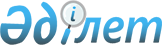 Бесқарағай аудандық мәслихатының 2020 жылғы 16 сәуірдегі № 51/2-VІ "Бесқарағай ауданында әлеуметтік көмек көрсетудің, оның мөлшерлерін белгілеудің және мұқтаж азаматтардың жекелеген санаттарының тізбесін айқындаудың қағидаларын бекіту туралы" шешіміне өзгерістер енгізу туралы
					
			Күшін жойған
			
			
		
					Шығыс Қазақстан облысы Бесқарағай аудандық мәслихатының 2020 жылғы 21 қазандағы № 57/8-VI шешімі. Шығыс Қазақстан облысының Әділет департаментінде 2020 жылғы 2 қарашада № 7748 болып тіркелді. Күші жойылды - Абай облысы Бесқарағай аудандық мәслихатының 2023 жылғы 14 қарашадағы № 9/15-VIII шешімі
      Ескерту. Күші жойылды - Абай облысы Бесқарағай аудандық мәслихатының 14.11.2023 № 9/15-VIII шешімімен (алғашқы ресми жарияланған күнінен кейін күнтізбелік он күн өткен соң қолданысқа енгізіледі).
      ЗҚАИ-ның ескертпесі.
      Құжаттың мәтінінде түпнұсқаның пунктуациясы мен орфографиясы сақталған.
      Қазақстан Республикасының 2001 жылғы 23 қаңтардағы "Қазақстан Республикасындағы жергілікті мемлекеттік басқару және өзін-өзі басқару туралы" Заңының 6-бабы 2-3-тармағына, Қазақстан Республикасы Үкіметінің 2013 жылғы 21 мамырдағы № 504 "Әлеуметтік көмек көрсетудің, оның мөлшерлерін белгілеудің және мұқтаж азаматтардың жекелеген санаттарының тізбесін айқындаудың үлгілік қағидаларын бекіту туралы" қаулысына сәйкес, Бесқарағай аудандық мәслихаты ШЕШІМ ҚАБЫЛДАДЫ:
      1. Бесқарағай аудандық мәслихатының 2020 жылғы 16 сәуірдегі № 51/2-VІ "Бесқарағай ауданында әлеуметтік көмек көрсетудің, оның мөлшерлерін белгілеудің және мұқтаж азаматтардың жекелеген санаттарының тізбесін айқындаудың қағидаларын бекіту туралы" (нормативтік құқықтық актілерді мемлекеттік тіркеу Тізілімінде 6961 нөмірімен тіркелген, Қазақстан Республикасының нормативтік құқықтық актілерінің Эталондық бақылау банкінде электрондық түрде 2020 жылғы 29 сәуірде жарияланған) шешіміне келесі өзгерістер енгізілсін:
      көрсетілген шешіммен бекітілген Бесқарағай ауданында әлеуметтік көмек көрсетудің, оның мөлшерлерін белгілеудің және мұқтаж азаматтардың жекелеген санаттарының тізбесін айқындаудың қағидаларында:
      1-тараудың тақырыбы мынадай редакцияда жазылсын:
      "1-тарау. Жалпы ережелер";
      1-тармақтың 1) тармақшасы мынадай редакцияда жазылсын:
      "1) "Азаматтарға арналған үкімет" мемлекеттік корпорациясы (бұдан әрі – уәкілетті ұйым) – Қазақстан Республикасының заңнамасына сәйкес мемлекеттік қызметтерді, табиғи монополиялар субъектілерінің желілеріне қосуға арналған техникалық шарттарды беру жөніндегі қызметтерді және квазимемлекеттік сектор субъектілерінің қызметтерін көрсету, "бір терезе" қағидаты бойынша мемлекеттік қызметтерді, табиғи монополиялар субъектілерінің желілеріне қосуға арналған техникалық шарттарды беру жөніндегі қызметтерді, квазимемлекеттік сектор субъектілерінің қызметтерін көрсетуге өтініштер қабылдау және көрсетілетін қызметті алушыға олардың нәтижелерін беру жөніндегі жұмысты ұйымдастыру, сондай-ақ электрондық нысанда мемлекеттік қызметтер көрсетуді қамтамасыз ету үшін Қазақстан Республикасы Үкіметінің шешімі бойынша құрылған, жылжымайтын мүлікке құқықтарды оның орналасқан жері бойынша мемлекеттік тіркеуді жүзеге асыратын заңды тұлға;";
      4-тармақ мынадай редакцияда жазылсын:
      "4. Атаулы күндер мен мереке күндеріне әлеуметтік көмек бір рет ақшалай төлемдер түрінде көрсетiледi. Өмірлік қиын жағдай туындаған кезде әлеуметтік көмек жылына бір рет тағайындалады.";
      2-тараудың тақырыбы мынадай редакцияда жазылсын:
      "2-тарау. Әлеуметтік көмек алушылар санаттарының тізбесін айқындау,әлеуметтік көмектің мөлшерлерін және жан басына шаққандағы орташа табыстың шегін белгілеу тәртібі";
      10-тармақ алып тасталсын;
      11-тармақ мынадай редакцияда жазылсын:
      "11. Атаулы күндер мен мереке күндеріне бір реттік әлеуметтік көмек азаматтардың келесі санаттарына көрсетіледі:
      1) Ауғанстан Демократиялық Республикасынан Кеңес әскерлерінің шектеулі контингентінің шығарылған күні- 15 ақпан:
      басқа мемлекеттердiң аумақтарындағы ұрыс қимылдарына қатысушыларға, атап айтқанда:
      бұрынғы Кеңестік Социалистік Республикалар Одағының үкiметтік органдарының шешiмдерiне сәйкес басқа мемлекеттердің аумағындағы ұрыс қимылдарына қатысқан Кеңес Армиясының, Әскери-Теңiз флотының, Мемлекеттiк қауiпсiздiк комитетiнiң әскери қызметшiлерi, бұрынғы Кеңестік Социалистік Республикалар Одағы Iшкi iстер министрлiгiнiң басшы және қатардағы құрамының адамдарына (әскери мамандар мен кеңесшiлердi қоса алғанда)- 35 (отыз бес) айлық есептік көрсеткіш;
      оқу жиындарына шақырылған және Ауғанстанға ұрыс қимылдары жүріп жатқан кезеңде жіберілген әскери міндеттілерге-35 (отыз бес) айлық есептік көрсеткіш;
      Ауғанстанға ұрыс қимылдары жүрiп жатқан кезеңде осы елге жүк жеткiзу үшiн жiберiлген автомобиль батальондарының әскери қызметшiлерiне-35 (отыз бес) айлық есептік көрсеткіш;
      бұрынғы Кеңестік Социалистік Республикалар Одағының аумағынан Ауғанстанға жауынгерлiк тапсырмалармен ұшқан ұшу құрамының әскери қызметшiлерiне- 35 (отыз бес) айлық есептік көрсеткіш;
      Ауғанстандағы кеңестік әскери контингентке қызмет көрсеткен, жарақат, контузия алған немесе мертіккен не ұрыс қимылдарын қамтамасыз етуге қатысқаны үшін бұрынғы Кеңестік Социалистік Республикалар Одағының ордендерiмен және медальдарымен наградталған жұмысшылар мен қызметшiлерге- 35 (отыз бес) айлық есептік көрсеткіш;
      2) Халықаралық әйелдер күні - 8 наурыз:
      "Алтын алқа", "Күміс алқа" алқаларымен, I және II дәрежелі "Ана даңқы" ордендерімен марапатталған немесе бұрын "Батыр ана" атағын алған көпбалалы аналарға – 5 (бес) айлық есептік көрсеткіш;
      құрамында төрт және одан да көп бірге тұратын кәмелетке толмаған балалары, оның ішінде кәмелеттік жасқа толғаннан кейін білім беру ұйымдарын бітіретін уақытқа дейін (бірақ жиырма үш жасқа толғанға дейін) орта, техникалық және кәсіптік, орта білімнен кейінгі, жоғарғы және (немесе) жоғары оқу орнынан кейінгі білім беру ұйымдарында күндізгі оқу нысанында оқитын балалары бар көпбалалы отбасыларына-5 (бес) айлық есептік көрсеткіш;
      3) Халықаралық радиациялық апаттар мен зілзала құрбандарын еске алу күні - 26 сәуір:
      1986 – 1987 жылдары Чернобыль атом электр станциясындағы апаттың, азаматтық немесе әскери мақсаттағы объектiлердегi басқа да радиациялық апаттар мен авариялардың салдарларын жоюға қатысқан, сондай-ақ ядролық сынақтарға тiкелей қатысқан адамдарға– 33,4 (отыз үш бүтін оннан төрт) айлық есептік көрсеткіш;
      Чернобыль атом электр станциясындағы апаттың және азаматтық немесе әскери мақсаттағы объектiлердегi басқа да радиациялық апаттар мен авариялардың, ядролық сынақтардың салдарынан мүгедек болған адамдарға және мүгедектігі ата-анасының бірінің радиациялық сәуле алуымен генетикалық байланысты олардың балаларына- 23,857 (жиырма үш бүтін мыңнан сегіз жүз елу жеті) айлық есептік көрсеткіш;
      1988-1989 жылдары Чернобыль атом электр станциясындағы апаттың салдарларын жоюға қатысушылар қатарындағы, қоныс аудару күні құрсақта болған балаларды қоса алғанда, оқшаулау және көшіру аймақтарынан Қазақстан Республикасына қоныс аударылған (өз еркімен кеткен) адамдарға-33,4 (отыз үш бүтін оннан төрт) айлық есептік көрсеткіш;
      4) Жеңіс күні - 9 мамыр:
      Ұлы Отан соғысының мүгедектері мен қатысушыларына – 215,983 (екі жүз он бес бүтін мыңнан тоғыз жүз сексен үш) айлық есептік көрсеткіш;
      Ұлы Отан соғысының қайтыс болған мүгедегінiң немесе жеңілдіктер бойынша Ұлы Отан соғысының мүгедектеріне теңестiрiлген адамның екiншi рет некеге тұрмаған жұбайына (зайыбына), сондай-ақ жалпы ауруға шалдығу, жұмыста мертігу және басқа да себептер (құқыққа қайшы келетiндердi қоспағанда) салдарынан мүгедек деп танылған, Ұлы Отан соғысының қайтыс болған қатысушысының, партизанның, астыртын әрекет етушiнің, "Ленинградты қорғағаны үшiн" медалiмен немесе "Қоршаудағы Ленинград тұрғыны" белгiсiмен наградталған азаматтың екінші рет некеге тұрмаған жұбайына (зайыбына)- 35,998 (отыз бес бүтін мыңнан тоғыз жүз тоқсан сегіз) айлық есептік көрсеткіш;
      Ұлы Отан соғысы жылдарында тылдағы қажырлы еңбегi және мiнсiз әскери қызметi үшiн бұрынғы Кеңестік Социалистік Республикалар Одағының ордендерiмен және медальдерімен наградталған адамдарға – 35,998 (отыз бес бүтін мыңнан тоғыз жүз тоқсан сегіз) айлық есептік көрсеткіш;
      1941 жылғы 22 маусым- 1945 жылғы 9 мамыр аралығында кемінде 6 (алты) ай жұмыс істеген (қызмет өткерген) және Ұлы Отан соғысы жылдарында тылдағы қажырлы еңбегі мен мінсіз әскери қызметі үшін бұрынғы Кеңестік Социалистік Республикалар Одағының ордендерімен және медальдерімен наградталмаған адамдарға – 15,299 (он бес бүтін мыңнан екі жүз тоқсан тоғыз) айлық есептік көрсеткіш.";
      3-тараудың тақырыбы мынадай редакцияда жазылсын:
      "3-тарау. Әлеуметтiк көмек көрсету тәртiбi";
      13-тармақ алып тасталсын;
      15-тармақ мынадай редакцияда жазылсын:
      "15. Салыстырып тексеру үшін құжаттардың төлнұсқалары ұсынылады, содан кейін құжаттардың төлнұсқалары өтініш берушіге қайтарылады.";
      4 және 5- тараулардың тақырыптары мынадай редакцияда жазылсын:
      "4-тарау. Көрсетiлетiн әлеуметтiк көмектi тоқтату және қайтару үшiннегiздемелер
      5-тарау. Қорытынды ереже".
      2. Осы шешім оның алғашқы ресми жарияланған күнінен кейін күнтізбелік он күн өткен соң қолданысқа енгізіледі.
					© 2012. Қазақстан Республикасы Әділет министрлігінің «Қазақстан Республикасының Заңнама және құқықтық ақпарат институты» ШЖҚ РМК
				
      Сессия  төрағасы 

А. Шамитов

      Бесқарағай  аудандық мәслихатының хатшысы 

К. Садыков
